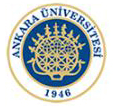 ANKARA ÜNİVERSİTESİBEYPAZARI MESLEK YÜKSEKOKULUDERS MÜFREDATI BİLDİRİM FORMUANKARA ÜNİVERSİTESİBEYPAZARI MESLEK YÜKSEKOKULUDERS MÜFREDATI BİLDİRİM FORMUDERSİN ADIDERSİN KODUDERSİN TÜRÜDERSİN DÖNEMİDERSİN KREDİSİMARKA YÖNETİMİBMD 240SeçmeliBahar Dönemi2DERSİN VERİLDİĞİ BÖLÜM  Moda tasarımıDERSİ VEREN ÖĞRETİM ÜYESİÖĞR. GÖR. Mehtap UĞUR YAZIŞMA ADRESİ ANKARA ÜNİVERSİTESİ  BEYPAZARI MESLEK YÜKSEKOKULU (ESKİ GAZİ ÜNİVERSİTESİ) ESKİ ANKARA CADDESİ NO:18                                 BEYPAZARI/ANKARADERSİN AMACI, ÖĞRENİM HEDEFİ, ÖĞRETİM METODU VE ÖĞRENME MATERYALİ DERSİN AMACI, ÖĞRENİM HEDEFİ, ÖĞRETİM METODU VE ÖĞRENME MATERYALİ  DERSİN AMACIMarkanın nasıl yönetildiğini öğreterek, sanat kurumlarının ve sanatçıların markalaşma süreçleri hakkında bilgiler vermek. Marka değerinin önemini kavratarak, sanatçı kişi veya kurumların kazandıkları marka değerini koruma ve kollama hakkında değerlendirmeler yapmak.  Marka sadakati nasıl oluşturulur ve markalar için kullanılacak iletişim kanalları neler olmalıdır? Sorularına cevap vererek genel bir bakış açısı oluşturmak DERSİN ÖĞRENİM HEDEFLERİMarka kavramını ve halkla ilişkilerdeki önemini tanımlar.Marka ile kimlik arasındaki ilişkiyi anlar.Markanın bileşenlerini ayırt eder.Marka kimliğinin nasıl oluşturulacağını ve konumlandırılacağını anlar. KAZANDIRILAN BİLGİ  Yerel, ulusal düzeyde siyasi, ekonomik, kültürel, toplumsal ve hukuki marka işleyişe dair disiplinler arası bir bilgi ve yaklaşıma sahip olur. İletişim ve medya alanıyla ilgili olay ve olguları kavramsallaştırma ve analiz etme becerisine sahip olur; kanıtlara ve araştırmalara dayalı çözüm önerileri geliştirebilir. KAZANDIRILAN BECERİ 1.Marka kavramı ile ilgili bilgileri tanımlayabilecek2.Markaların tarihsel gelişim süreçleri arasında bağlantı kurabilecek3. Kurumlarının oluşturduğu markaları tanıyabilecek4. Markalarının niteliğini değerlendirebilecek5. Küreselleşme sürecinde markalar hakkında bilgi sahibi olarak yorumlayabilecek ÖĞRETİM METODUAnlatma, soru-cevap ÖĞRETİM MATERYALİ Süreli ve süresiz yayınlar, örnek çalışmalar, görsel ve elektronik kaynaklar. DERSİN ÖLÇME VE DEĞERLENDİRME YÖNTEMLERİAra sınavFinal sınavı DERS PLANI VE İÇERİĞİDERS PLANI VE İÇERİĞİHAFTALARKONULAR1 HaftaÖğrenciler ile tanışma ve ders içeriği hakkında bilgilendirme2 HaftaMarka Kavramına Genel Bir Bakış, Markanın Tarihçesi3 HaftaMarka Yönetimi4 HaftaMarka Kimliği, Kişiliği ve İmajı5 HaftaMarka Farkındalığı6 HaftaMarka Konumlandırma7 HaftaMarka Sadakati/Bağlılığı8 HaftaMarka Çağrışımları9 HaftaMarka Değeri10 HaftaMarka İletişimi11 HaftaMarka Genişletme12 HaftaGlobal Marka Yönetimi13 HaftaKüresel moda markalarının '' Marka Olma Hikayesi '' nin öğrenciler tarafından araştırılıp sınıf içi sunum yapılması.14 HaftaKüresel moda markalarının '' Marka Olma Hikayesi '' nin öğrenciler tarafından araştırılıp sınıf içi sunum yapılması. DERSLERİN VERİLMESİNDE YARARLANILACAK KAYNAKLAR DERSLERİN VERİLMESİNDE YARARLANILACAK KAYNAKLAR 1Aaker, D., (2010), Güçlü Markalar Yaratmak, İstanbul: Mediacat. 2Aktuğlu, I., (2004), Marka Yönetimi, Güçlü ve Başarılı Markalar için Temel İlkeler, İstanbul: İletişim Yayınları 3Mark Tungate (2006) ,Modada Marka Olmak: Armani’den Zara'ya Moda Devlerinin Marka Oluşturma Tarzları, İstanbul, Rota Yayınları 4Beckwith, H., (2012), Görünmeyeni Satmak, İstanbul: Optimist Yayınları. 5Gürbilek, N., (2011), Vitrinde Yaşamak, İstanbul: Metis Yayınları. Gürbilek, N., (2011), Vitrinde Yaşamak, İstanbul: Metis Yayınları. 6İnternetYAPILACAK ARA SINAVLAR VE SINAVLAR1 Ara sınav1 Final sınavı